   Ms. Blossom’s 1st Day of School Student Survey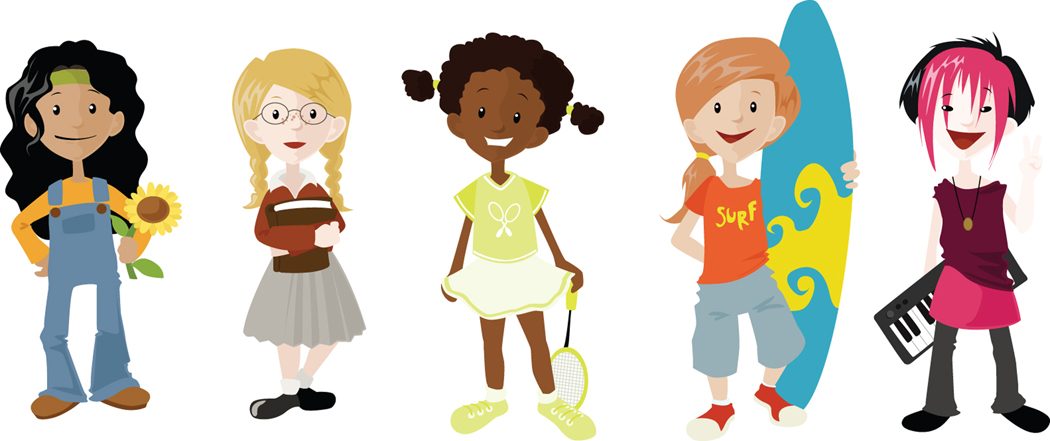                                 Welcome to Ms. Blossom’s GSG and Texas History Class!I am excited for a new year and new faces!  Tell me about yourself! (Print Please)Last name: __________________ First name: ____________________ Nickname:__________________ Age: ________ Birthday (00/00/0000): _____/_______/__________     Class Period:________________Who do you live with? , dad, grandparents, or someone else? ______________________________What are the names of the adults you live with?  ____________________________________________Language you speak at home: _______________________ Do you have internet at home? __________Home (    _   ) _        - _            Adult’s cell (     _  )      _   -        _     Email: _______________________Who are the 3 most important people in your life? 1. _________________________________________
2. _____________________________________   3. _________________________________________What sports, clubs, or activities do you plan to do at Lanier? _________________________________
____________________________________________________________________________________What grades do you think you will earn? _________ What grades do you want to earn? _____________What is something your teacher should know about you or about how you learn best? _______________

____________________________________________________________________________________What 3 words describe you best? 1._________________ 2.____________________ 3.______________1.  If you found $500, what would you do with it? ___________________________________________
____________________________________________________________________________________

2.  If you could go anywhere in the world, where would you go? ________________________________3. Which college do you think you want to attend? ___________________________________________4.  What was your favorite memory of your last school year? ______________________________________________________________________________________________________________________5.  Who was the best teacher you ever had? Why?________________________________________________________________________________________________________________________________6.  How can I help you do your best? _____________________________________________________7.  What are you really good at? _________________________________________________________8.  What do you really like to do? ________________________________________________________9.  What do you wish you could do better? _________________________________________________10.  If you could be anyone for a day, who would you be? _____________________________________11.  What would be your dream job? ______________________________________________________12.  What would you have to do to get your dream job? __________________________________________________________________________________________________________________________13. To reach a goal, you must have a plan to get there. What is your big goal for this year in school? ______________________________________________________________________________________________________________________________________________________________________14.  What are 3 things you plan to do to reach your goal? a. ___________________________________________________________________________b. ___________________________________________________________________________c. ___________________________________________________________________________15.  What things are going on in your life that might affect your success in my classroom? (This information will be shared with no one and will be used when evaluating your progress and work ethic.) ________________________________________________________________________________________________________________________________________________________________________________________________________________________________________________________________________________________________________________________________________________16.  Do you have any questions about what to expect this school year? _______________________________________________________________________________________________________________Fill in your favorite for each one.school subject _________________   candy ________________   pizza topping _________________  color _________________  music artist ___________________   tv show ______________________